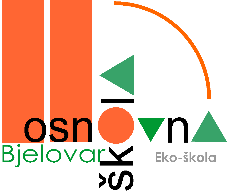 II. OSNOVNA ŠKOLAB j e l o v a rIvana Viteza Trnskog 19OIB:68503362068KLASA: 112-02/23-01/16URBROJ: 2103-39-01-23-11U Bjelovaru, 29. svibnja 2023. godineOBAVIJEST KANDIDATIMA PRIJAVLJENIM NA NATJEČAJ ZA RADNO MJESTO SOCIJALNI PEDAGOG/ICA RASPISANOG OD 16.5. – 24.5.2023.(neodređeno, puno radno vrijeme)Testiranje odnosno  procjena za navedeno radno mjesto održat će se dana 1. lipnja 2023. godine (četvrtak).  Na testiranje odnosno procjenu s početkom u 09:00 sati pozivaju se niže navedeni kandidati čija prijava udovoljava uvjetima natječaja:Dijana Krajcar MagdićLorena ŽugecMarijana KovačevićHelena MihociJosipa KatalenacPovjerenstvo za procjenu i vrednovanje kandidata za zapošljavanje